Karta pracy: Człowiek i Sport 		Cała prawda o ćwiczeniach (The truth about exercise) - BBC Earth, 2012			
Imię i nazwisko: _________________________ Klasa: ______________				Przed oglądaniem filmu:Czy uprawiasz sport regularnie? Ile razy w tygodniu?……………………………………………………………………………………………………………………………………………………………………………………………………………………………………………………………………………………………………………………………………………………Czy swoją aktywność fizyczną ograniczasz do zajęć WF, czy ćwiczysz też poza szkołą? 
Jeśli tak, to jaki sport uprawiasz i gdzie?………………………………………………………………………………………………………………………………………………………………………………………………………………………………………………………………………………………………………………………………………………………………………………………………………………………………………………………………………………………………………………………………Jak długi powinien być (Twoim zdaniem) trening, aby miał on efekt zdrowotny? Uzasadnij swoją odpowiedź.
(spalenie tkanki tłuszczowej, obniżenie poziomu glukozy we krwi, poprawienie ogólnej wydolności organizmu)…………………………………………………………………………………………………………………………………………………………………………………………………………………………………………………………………………………………………………………………………………………………………………………………………………………………………………………………………………………………………………………………………………………………………………………………………………………………………………………………………………………………………………………………………………………………………………………………………………………………………………………………………………………… Czy po treningu / WFie:Jesz kanapkę?	TAK / NIEPijesz kawę / herbatę / słodkie napoje gazowane lub niegazowane? TAK / NIEPijesz wodę? TAK / NIEZjadasz coś słodkiego (np. czekolada) lub owoce (np. banana)?  TAK / NIEOpisz Twoje typowe posiłki spożywane w ciągu dnia:Śniadanie…………………………………………………………………………………………………………………………………………………………………………………………………………………………………………………………………………………………………………………………………………………………………………………………………………………………………………………………………………………………………………………………………………………………………………………………………………………………………………………………………………………………………………Obiad…………………………………………………………………………………………………………………………………………………………………………………………………………………………………………………………………………………………………………………………………………………………………………………………………………………………………………………………………………………………………………………………………………………………………………………………………………………………………………………………………………………………………………Kolacja…………………………………………………………………………………………………………………………………………………………………………………………………………………………………………………………………………………………………………………………………………………………………………………………………………………………………………………………………………………………………………………………………………………………………………………………………………………………………………………………………………………………………………Przekąski między „standardowymi” posiłkami…………………………………………………………………………………………………………………………………………………………………………………………………………………………………………………………………………………………………………………………………………………………………………………………………………………………………………………………………………………………………………………………………………………………………………………………………………………………………………………………………………………………………………W trakcie oglądania filmu:Jaki jest cel badania stężenia tlenu i dwutlenku węgla w wydychanym powietrzu podczas ćwiczenia na bieżni?………………………………………………………………………………………………………………………………………………………………………………………………………………………………………………………………………………………………………………………………………………………………………………………………………………………………………………………………………………………………………………………………………………Jak długo trzeba biegać, aby spalić cappuccino, muffina jagodowego i banana?				 ………………………………………………………………………………………………………………………………………………………………………………………………………………………………………………………………………………………………………………………………………………………………………………………………………………………………………………………………………………………………………………………………………………Co powoduje nadmiar lipidów we krwi? ………………………………………………………………………………………………………………………………………………………………………………………………………………………………………………………………………………………………………………………………………………………………………………………………………………………………………………………………………………………………………………………………………………Jaki jest cel umieszczenia próbki krwi w wirówce o dużej prędkości?	   ………………………………………………………………………………………………………………………………………………………………………………………………………………………………………………………………………………………………………………………………………………………………………………………………………………………………………………………………………………………………………………………………………………W jakiej formie odkładają się tłuszcze w próbówce? Zaznacz na poniższym szkicu.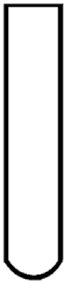 Czym jest typ otyłości zwany TOFFI?………………………………………………………………………………………………………………………………………………………………………………………………………………………………………………………………………………………………………………………………………………………………………………………………………………………………………………………………………………………………………………………………………………Która tkanka tłuszczowa jest groźniejsza dla naszego zdrowia? Ta podskórna, czy ta obecna w głębi ciała (tzw. trzewna tkanka tłuszczowa)? Dlaczego?………………………………………………………………………………………………………………………………………………………………………………………………………………………………………………………………………………………………………………………………………………………………………………………………………………………………………………………………………………………………………………………………………………Jak ruch (długi spacer – 90 minut) wpłynął na wynik badania tłuszczu we krwi?………………………………………………………………………………………………………………………………………………………………………………………………………………………………………………………………………………………………………………………………………………………………………………………………………………………………………………………………………………………………………………………………………………Jaki czas treningu jest rekomendowany przez rząd brytyjski? 	………………………………………………………………………………………………………………………………………………………………………………………………………………………………………………………………………………………………………………………………………………………………………………………………………………………………………………………………………………………………………………………………………………Jak określić, jak reaguje pacjent na ćwiczenia i do jakiej grupy należy? 	………………………………………………………………………………………………………………………………………………………………………………………………………………………………………………………………………………………………………………………………………………………………………………………………………………………………………………………………………………………………………………………………………………Czy ćwiczenia sportowe powinny być indywidualizowane, czy powinno się wyznaczać jeden zestaw dla wszystkich osób uprawiających sport? 	………………………………………………………………………………………………………………………………………………………………………………………………………………………………………………………………………………………………………………………………………………………………………………………………………………………………………………………………………………………………………………………………………………Jakie dwa wskaźniki dotyczące zdrowia mogą ulec poprawie dzięki nowej metodzie ćwiczeń proponowanych w filmie?………………………………………………………………………………………………………………………………………………………………………………………………………………………………………………………………………………………………………………………………………………………………………………………………………………………………………………………………………………………………………………………………………………Ile powinien trwać (tygodniowo) trening HIIT? 	Na czym on polega?………………………………………………………………………………………………………………………………………………………………………………………………………………………………………………………………………………………………………………………………………………………………………………………………………………………………………………………………………………………………………………………………………………Jakie są zalety i wady treningu HIIT? Posłuż się wiedzą z filmu oraz własnymi pomysłami i refleksjami. 	Czym jest NIT? 	………………………………………………………………………………………………………………………………………………………………………………………………………………………………………………………………………………………………………………………………………………………………………………………………………………………………………………………………………………………………………………………………………………Opisz „spodenki wiercipięty”, czyli bieliznę do badania NIT. 
Czego można się dzięki tym spodenkom dowiedzieć?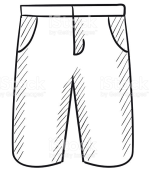 ………………………………………………………………………………………………………………………………………………………………………………………………………………………………………………………………………………………………………………………………………………………………………………………………………………………………………………………Czy lepiej jest być w ciągłym ruchu, czy może po wielogodzinnym siedzeniu na krześle wyjść na siłownię? 	Zaznacz odpowiednią opcję.Lepiej być w ciągłym ruchu / wyjść na siłownię po wielogodzinnym siedzeniu na krześle.Ile kalorii więcej spalił autor reportażu po poznaniu pierwszych wyników badania NIT? Zamaluj odpowiednie kratki na poniższym „cyfrowym wyświetlaczu”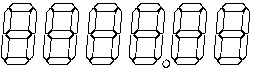 Jakie zmiany zaobserwowano u autora reportażu po 4 tygodniach treningu HIIT? 	………………………………………………………………………………………………………………………………………………………………………………………………………………………………………………………………………………………………………………………………………………………………………………………………………………………………………………………………………………………………………………………………………………Po obejrzeniu filmu:Na poniższym krześle narysuj wniosek, jaki można wyciągnąć po obejrzeniu reportażu.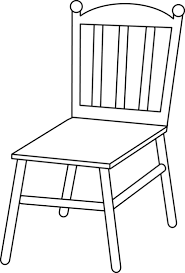 Jakie wnioski nt. zdrowia i aktywności fizycznej można wyciągnąć z całego reportażu? 
Przedstaw je w tabeli, tworząc własne kategorie.ZaletyWady